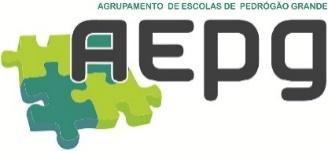 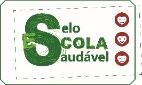 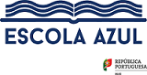 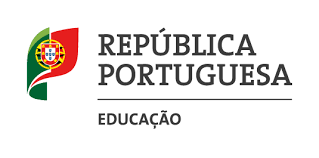 ESTRATÉGIA DE EDUCAÇÃO PARA A CIDADANIA 2020/2021 – Balanço do 1 º período2º Ciclo     Ano: 5º    Turma: B  (CONTINUAÇÃO)NOTAS:1 – Domínios (n.º 2 do artigo 11.º da Portaria 223-A/2018): Direitos Humanos; Igualdade de Género; Interculturalidade; Desenvolvimento Sustentável; Educação Ambiental; Saúde.                            Sexualidade; Media; Instituições e participação democrática; Literacia financeira e educação para o consumo; Risco; Segurança Rodoviária;                               Empreendedorismo; Mundo do trabalho; Segurança, defesa e paz; Bem-estar animal; Voluntariado. Outros.2 – Objetivos: são selecionados de entre os que constam dos referenciais de cada domínio, quando existam – disponíveis em https://cidadania.dge.mec.pt/documentos-referencia (clicar para aceder).3 – Aprendizagens essenciais: aquelas que estão definidas nas planificações das disciplinas/áreas; podem ser os “objetivos”, depende do nível de ensino/ano escolar.Pedrógão Grande, 4 de janeiro de 2021. A Educadora/ Professor(a) titular/ Diretor(a) de Turma: Flora SantosDomínios e temas abordados/ em abordagem 1Identificação do(s) objetivo(s)2Atividades/ projetosDisciplina(s)/ Área(s) envolvida(s)Aprendizagens essenciais alcançadas/ a desenvolver 3Outros intervenientes (BE, SPO, parceiros locais, …)CalendarizaçãoSAÚDE-Promover o bem-estar e a saúde individual e coletiva.-Promover o gosto pela prática regular de atividade física.-Conhecer e aplicar cuidados de higienização das mãos e objetos, distanciamento social e uso da máscara.- Tomada de consciência da importância dos cuidados a ter com as cordas vocais – a voz.- Desenvolvimento de capacidades motoras finas através da aprendizagem de peças instrumentais: instrumental Orff e Flauta de bisel.- Desenvolvimento de capacidades motoras através da interpretação do movimento corporal em contextos musicais contrastantes.-Cálculo do IMC.-Aplicação da bateria de testes da Plataforma Fitescola®Interpretação de peças musicais corais, instrumentais e dançasEducaçãoFísicaEducação Musical-Conhecer os processos fundamentais das adaptações morfológicas, funcionais e psicológicas, que lhe permite compreender os diversos fatores da aptidão física.-Saúde (promoção da saúde, saúde pública, alimentação, exercício físico).Interpretação e Comunicação- Cantar, a solo e em grupo, a uma e duas vozes, repertório variado com e sem acompanhamento instrumental, evidenciando confiança e domínio básico da técnica vocal.- Tocar diversos instrumentos acústicos, a solo e em grupo, repertório variado, controlando o tempo, o ritmo e a dinâmica, com progressiva destreza e confiança.- Interpretar, através do movimento corporal, contextos musicais contrastantes.---------------------1ºPeríodoDesenvolvimento Sustentável- Reconhecer regras básicas de segurança na plataforma.- Perceber que a palavra-passe é secreta.- Identificar e refletir sobre objetos que têm computadores instalados.- Explicar o que fazem e para que servem alguns objetos que têm computadores instalados.- Saber o que é o código.- Saber o que é a reciclagem e reconhecer a sua importância.- Explicar para que servem os planos de construção dos robôs.- Construir robôs virtuais na plataforma.- Explicar o que são regras.- Saber a importância das regras para a programação.- Explicar o que são algoritmos.- Selecionar comandos de instruções (frente, trás, cima, baixo) para movimentar um robô virtual.- Programar um robô humano.- Explicar o que é uma sequência.- Usar vocabulário específico para expressar uma ideia (algoritmo e sequência).- Exploração dos Objetivos de Desenvolvimento Sustentável da Agenda 2030 da ONU, nomeadamente os objetivos 2, 3, 4, 6, 5, 7, 8, 9, 11, 12, 13, 14, 15 e 17, proporcionada pelo desenvolvimento das primeiras 10 aulas da plataforma ubbu.TIC- Colaboração.- Compreensão e expressão.- Coordenação olho-mão.- Criatividade.- Literacia digital.- Participação.- Pensamento crítico.- Responsabilidade social.- Transformação da informação em conhecimento.- Resolução de problemas.- Capacidade percetivo-motora.- Responsabilidade Ambiental.- Algoritmos e Programação (algoritmos e controlo).- Sistemas de computação (dispositivos, hardware e software).-1.º Período letivoRisco-Ter noção dos riscos antes de manusear os materiais e utensílios nas aulas de EV e ET.- Ter noção dos riscos antes de comprar na Internet, nomeadamente:• Não receber o produto;• Receber o produto, porém com anomalias;• Enfrentar dificuldades de contacto com o site/loja vendedora;• Ter a privacidade invadida;• Ter dados pessoais ou financeiros indevidamente obtidos;• Ter os dados financeiros repassados para outras empresase indevidamente usados para outros fins;• Receber spam; e saber adotar comportamentos capazes de os minimizar ou eliminar.- Riscos durante e depois da compra.- Perceber a necessidade da segurança em ambientes digitais para realizar compras online e as medidas a adotar para que o processo decorra com normalidade.Realização de trabalhos Práticos individuaisDesenvolvimento do 1.º Desafio Seguranet sobre Compras Online.EDUCAÇÃO VISUALEDUC.  TECNOLÓGICATIC- Colaboração.- Compreensão e expressão.- Literacia digital.- Participação.- Pensamento crítico.- Responsabilidade social. - Combate aos riscos da Internet com adoção de medidas seguras.- Adoção de comportamentos seguros e responsáveis em ambientes digitais.-Ao longo do ano letivo1.º Período letivoSegurança, defesa e paz-Ter noção dos riscos antes de manusear os materiais e utensílios nas aulas de EV e ET.- Ter noção dos riscos antes de comprar na Internet, nomeadamente:• Não receber o produto;• Receber o produto, porém com anomalias;• Enfrentar dificuldades de contacto com o site/loja vendedora;• Ter a privacidade invadida;• Ter dados pessoais ou financeiros indevidamente obtidos;• Ter os dados financeiros repassados para outras empresase indevidamente usados para outros fins;• Receber spam; e saber adotar comportamentos capazes de os minimizar ou eliminar.- Riscos durante e depois da compra.- Perceber a necessidade da segurança em ambientes digitais para realizar compras online e as medidas a adotar para que o processo decorra com normalidade.Realização de trabalhos Práticos individuaisDesenvolvimento do 1.º Desafio Seguranet sobre Compras Online.EDUCAÇÃO VISUALEDUC.  TECNOLÓGICATIC- Colaboração.- Compreensão e expressão.- Literacia digital.- Participação.- Pensamento crítico.- Responsabilidade social. - Combate aos riscos da Internet com adoção de medidas seguras.- Adoção de comportamentos seguros e responsáveis em ambientes digitais.-Ao longo do ano letivo1.º Período letivoDomínios abordados/ em abordagem 1Identificação do(s) objetivo(s)2Atividades/ projetosDisciplina(s)/Área(s) envolvida(s)Aprendizagens essenciais alcançadas/ a desenvolver 3Outros intervenientes (BE, SPO, parceiros locais, …)CalendarizaçãoSAÚDE-Conhecer e aplicar cuidados de higienização das mãos e objetos, distanciamento social e uso da máscara.- Reconhecer a importância dos afetos no desenvolvimento individual;- Ser responsável para consigo e para com os outrosDebates em torno do temaCiências NaturaisSaúde (promoção da saúde, saúde pública, ).…1ºperíodoDesenvolvimento SustentávelSaber o que é a reciclagem e reconhecer a sua importância.- Refletir criticamente sobre formas de ação que visem a transformação social e quecontribuam para a melhoria da qualidade de vida de todas as pessoas;- - Exploração de vídeos da Escola Virtual;  - Recolha  e análise de imagens.- Consulta de textos e imagens do manual.Ciências Naturais- Recolha de imagens/ recortes de jornais /revistas associados à Agenda 2030...1ºperíodoEducação Ambiental- Analisar as principais ameaças à Biodiversidade- Exploração de vídeos da Escola Virtual;  - Recolha  e análise de imagens.- Consulta de textos e imagens do manual.Ciências NaturaisAnalisar criticamente exemplos de impactes da ação humana que condicionem a educação ambiental...1ºperíodo Cidadania• Reconhecer e aceitar a diversidade de situações, gostos e preferências entre os seus colegas.• Saber respeitar o outro independentemente das suas caraterísticas físicas ou outras.Realização de trabalhos escritos e debate sobre o tema. Projeto TurmaIdentificar as capacidades, recursos e limitações próprias, e dos outros, e respeitá-las.1º períodoCidadania e SegurançaViver com os outrosViver em segurança em tempo de pandemiaDesenvolvimento SustentávelSaber respeitar o outro, cumprindo as regras de higiene, distanciamento e uso de máscara.Identificar práticas de consumo responsável que visem a redução, a reutilização e a reciclagem de resíduos.“Construção da árvore da cidadania”Pesquisa e seleção dos direitos e deveres dos alunos .Exploração de atividades do site :“Coronakids”.Observação e registo de conclusões relativas ao cumprimento das regras na escola. Debate.Visionamento do documentário:” Home, o mundo é a nossa casa”.Educação para a CidadaniaBE1.º períodoInterculturalidade- Identificar a diversidade de crenças e valores em função de fatores históricos, geográficos e culturais.- Reconhecer e aceitar a diversidade de situações, gostos e preferências entre os seus colegas.- Saber respeitar o outro independentemente das suas caraterísticas físicas ou outrasLeitura de textos.Realização de trabalhos escritos e debate sobre o tema.Visionamento de vídeos.Inglês- Reconhecer elementos constitutivos da sua própria cultura e da(s) cultura(s) de língua estrangeira: diferentes aspetos de si próprio, identificar pessoas, lugares e aspetos que são importantes para si e para a sua cultura.- Identificar espaços de realidades culturais diferentes (a comunidade dos outros).-          	Localizar no mapa alguns países de expressão inglesa.- Associar capitais e algumas cidades desses países estudados.-          	Reconhecer aspetos culturais de países de expressão inglesa, tais como bandeiras e símbolos nacionais.1º período